Application Form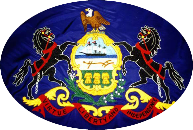 Street Address:  	 	 	 	 Town/City:                                                 Note: This is only a sample for preview purpose